Publicado en  el 17/11/2016 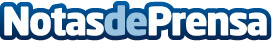 Nuevo servicio Antiransomware del Incibe para guiar a las pymes El servicio del Instituto Nacional de Ciberseguridad está pensado para facilitar información a las empresas y ofrecer un protocolo de actuación, así como facilitarles la máxima información posible para saber si los archivos cifrados son o no recuperablesDatos de contacto:Nota de prensa publicada en: https://www.notasdeprensa.es/nuevo-servicio-antiransomware-del-incibe-para_1 Categorias: Ciberseguridad Recursos humanos Consumo http://www.notasdeprensa.es